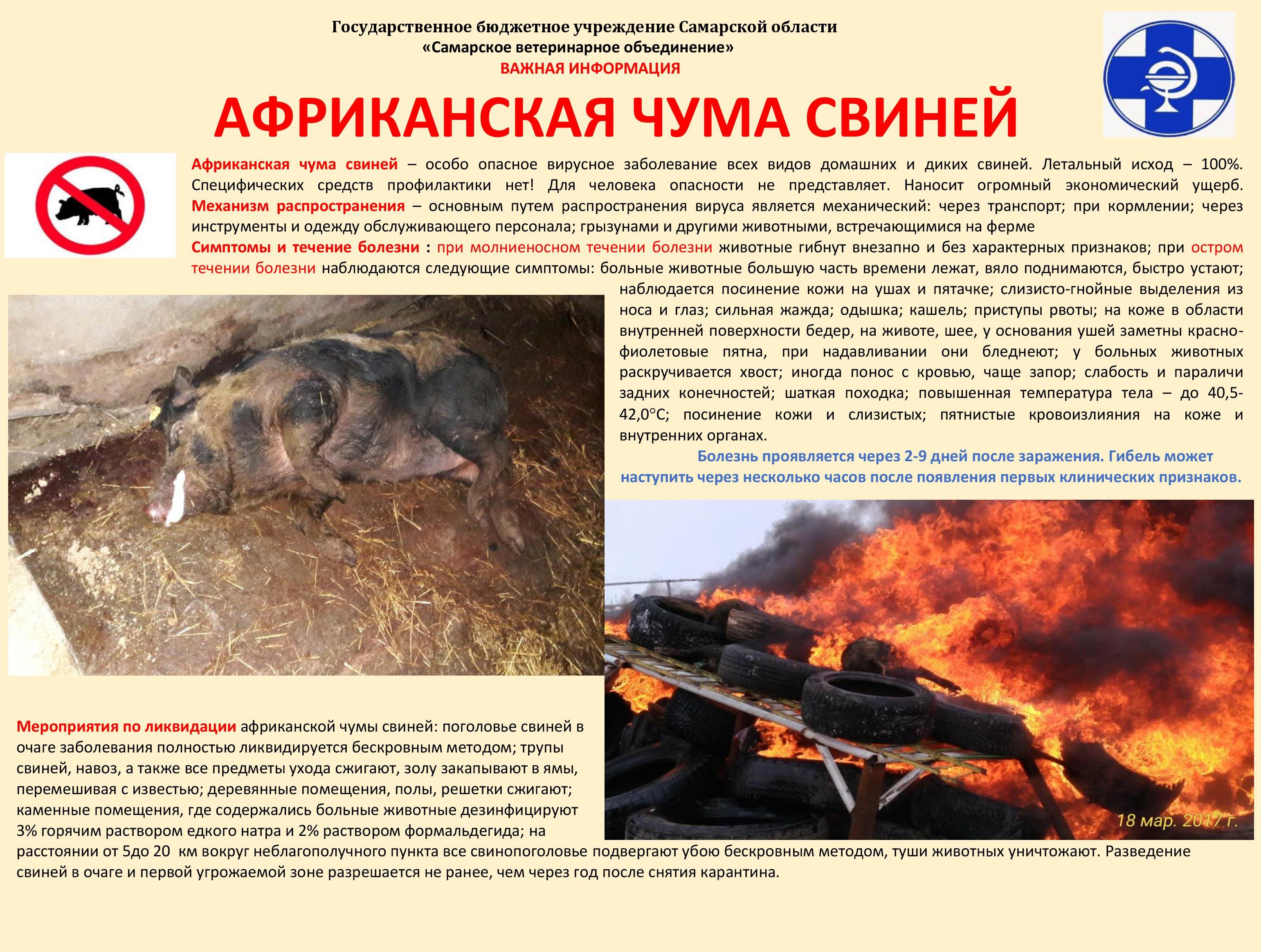 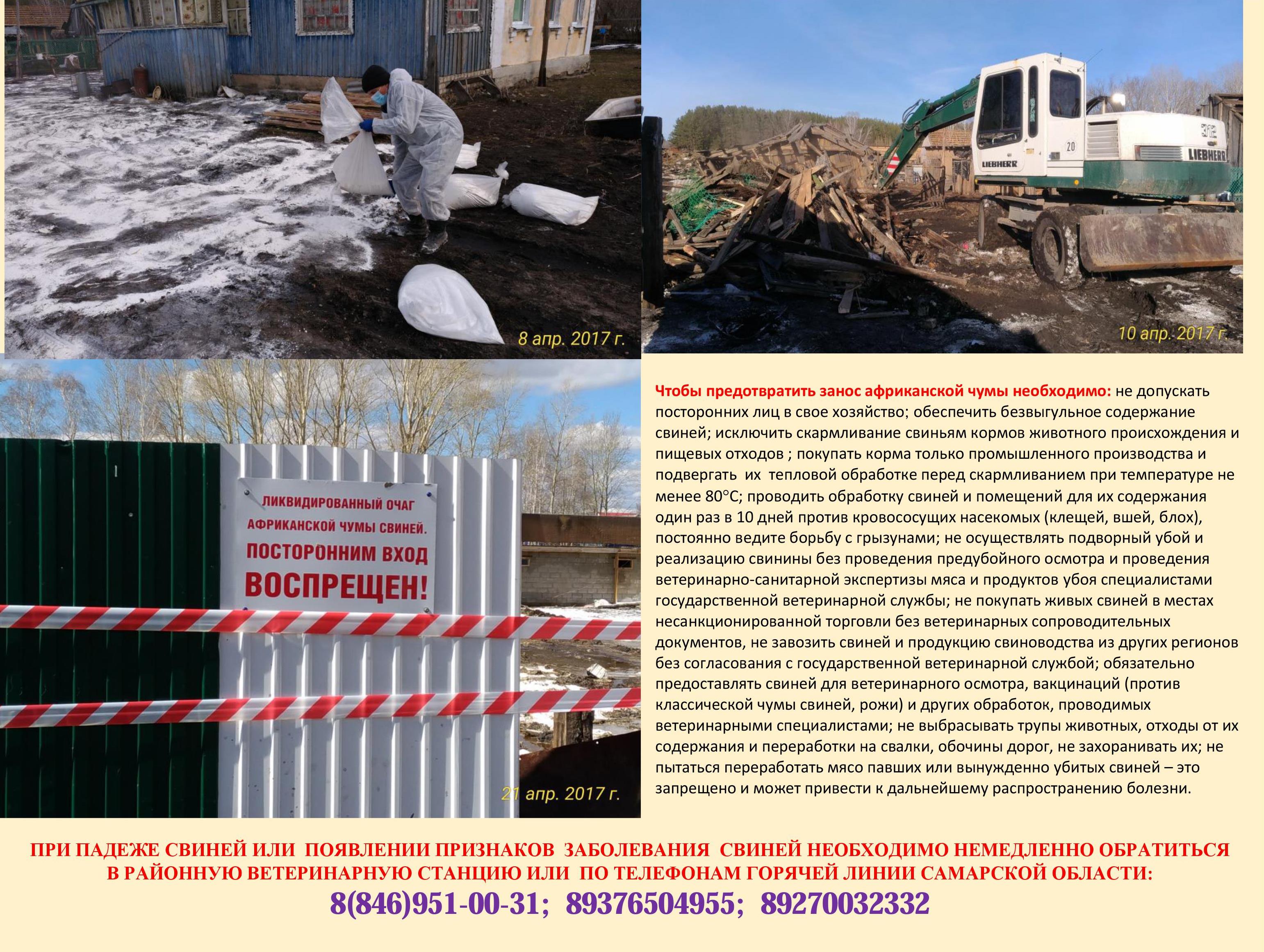 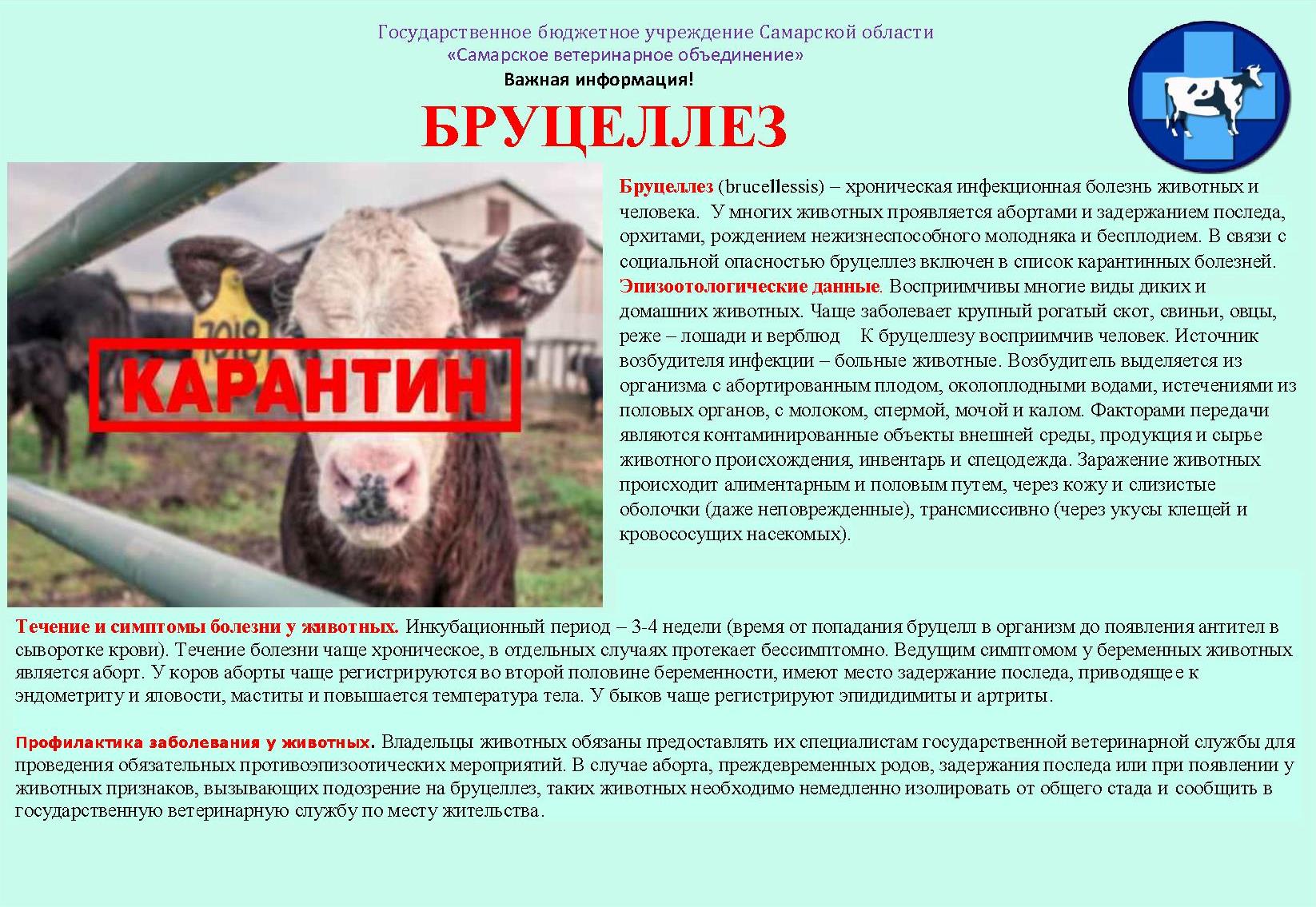 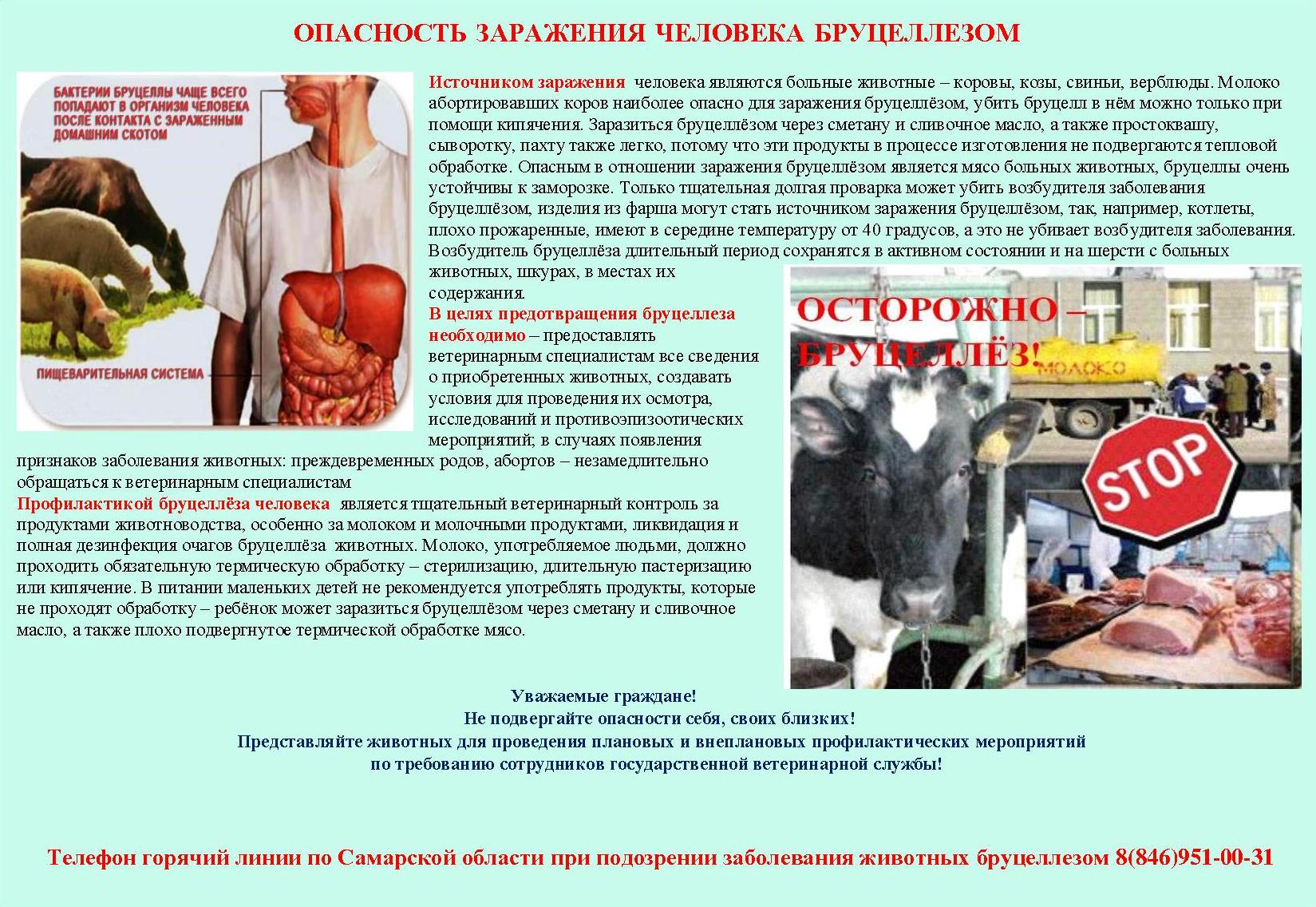 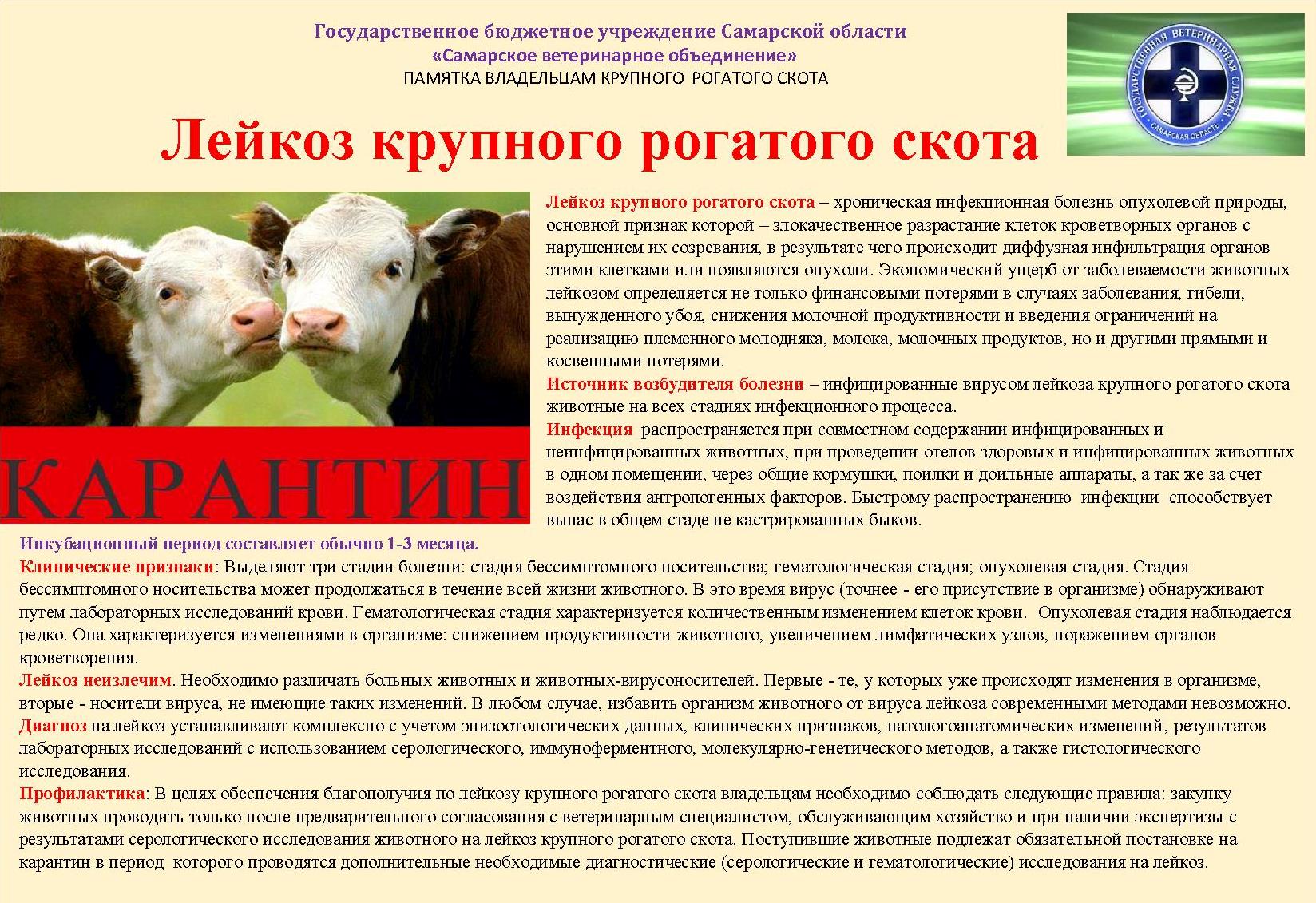 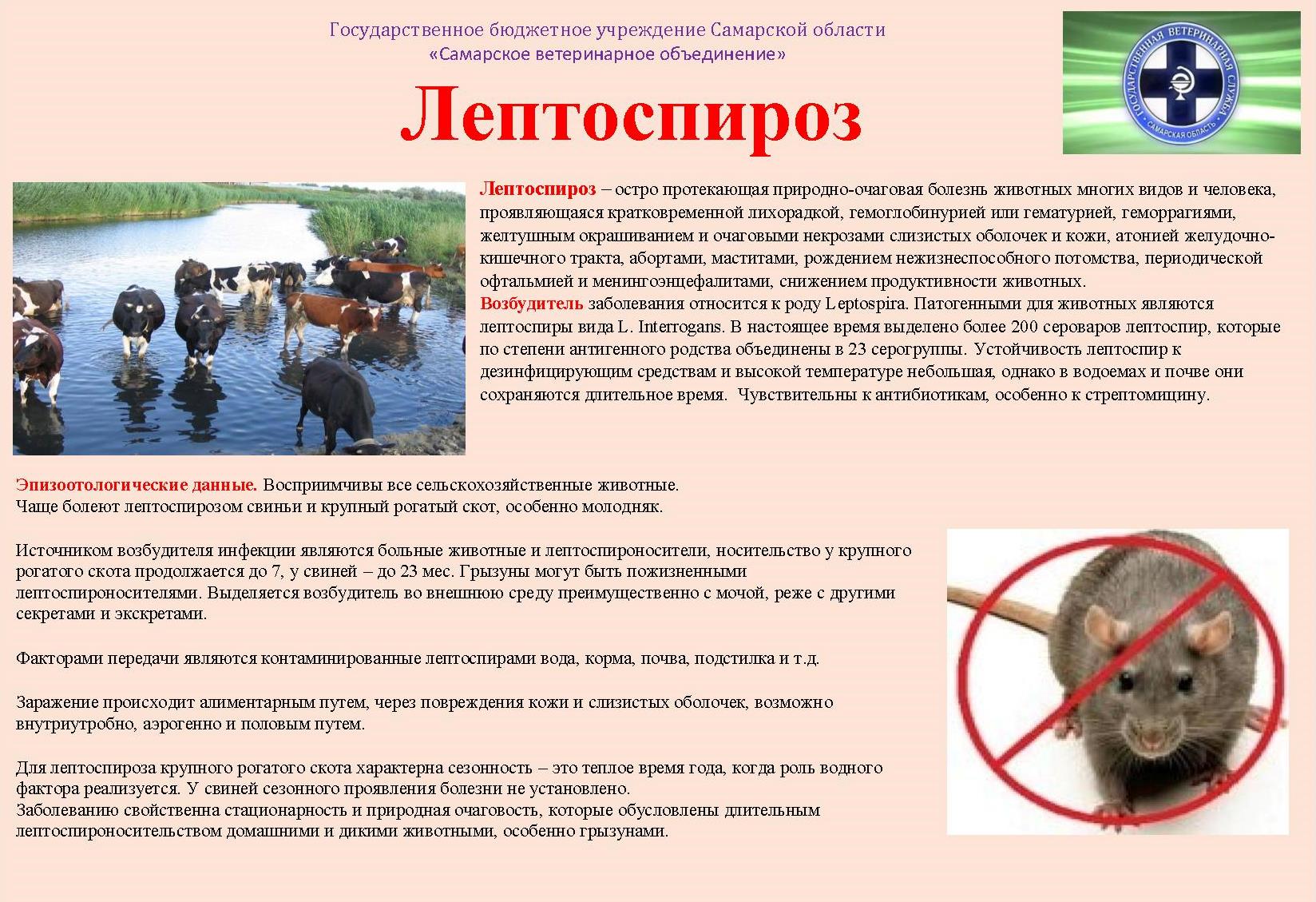 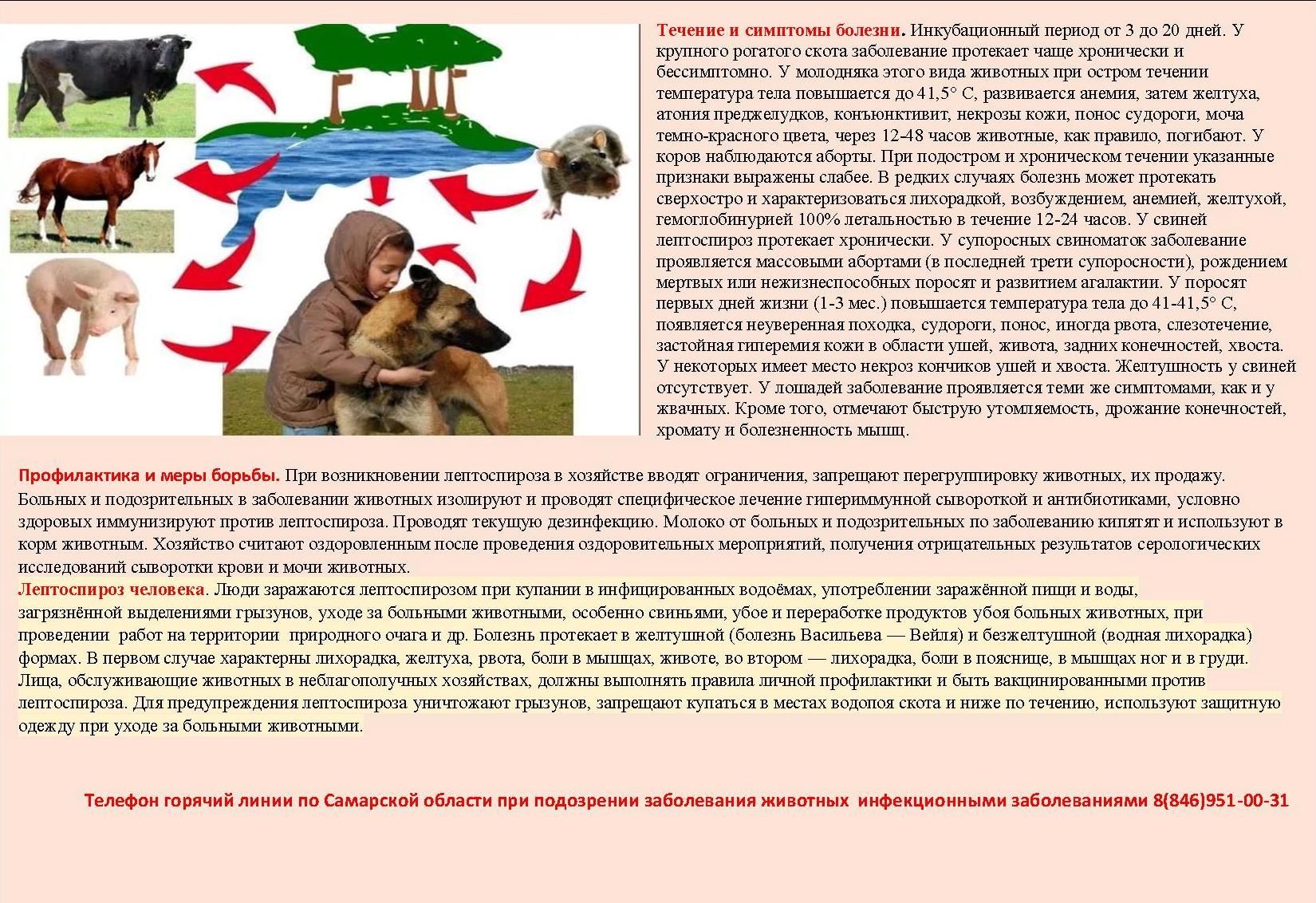 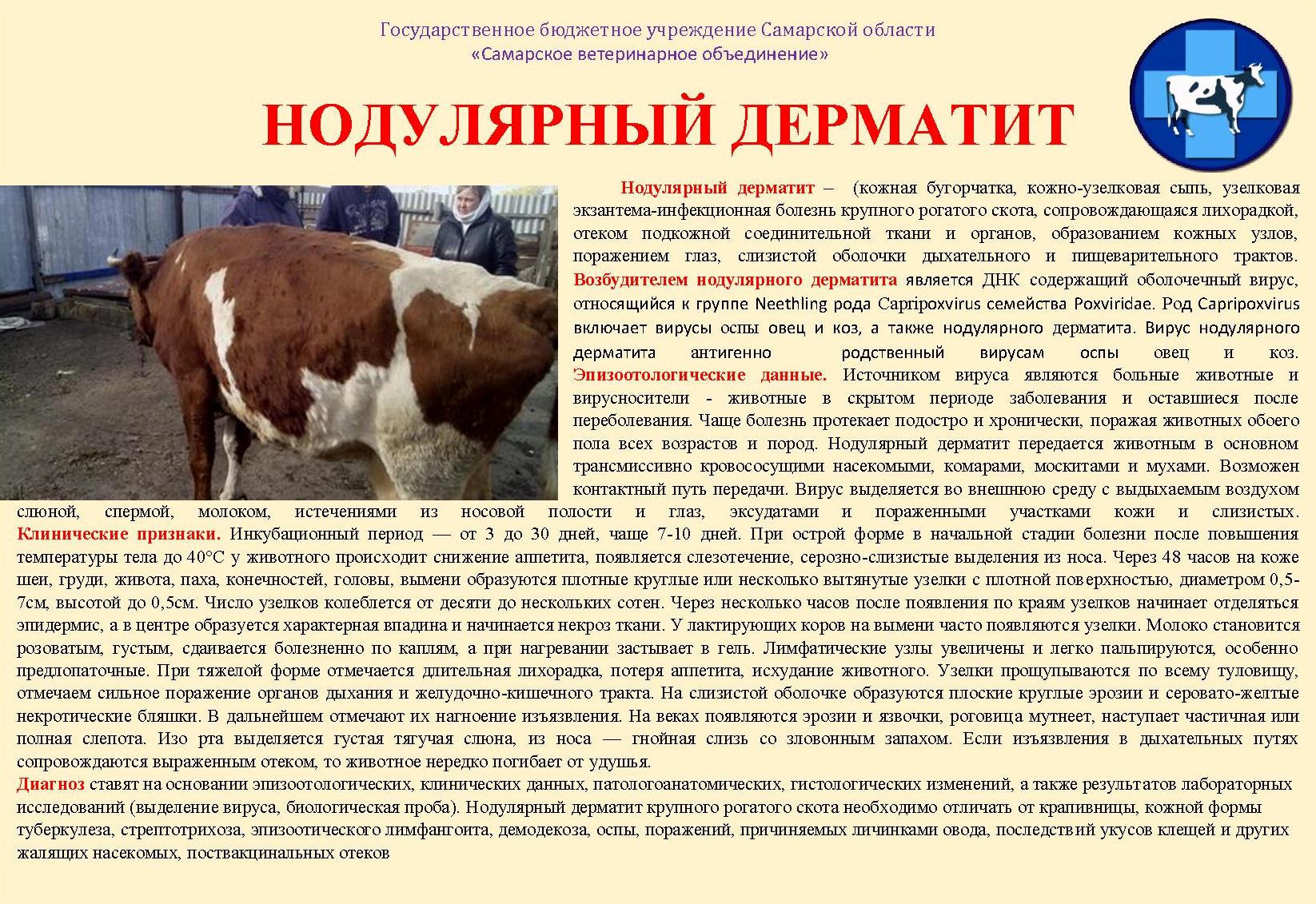 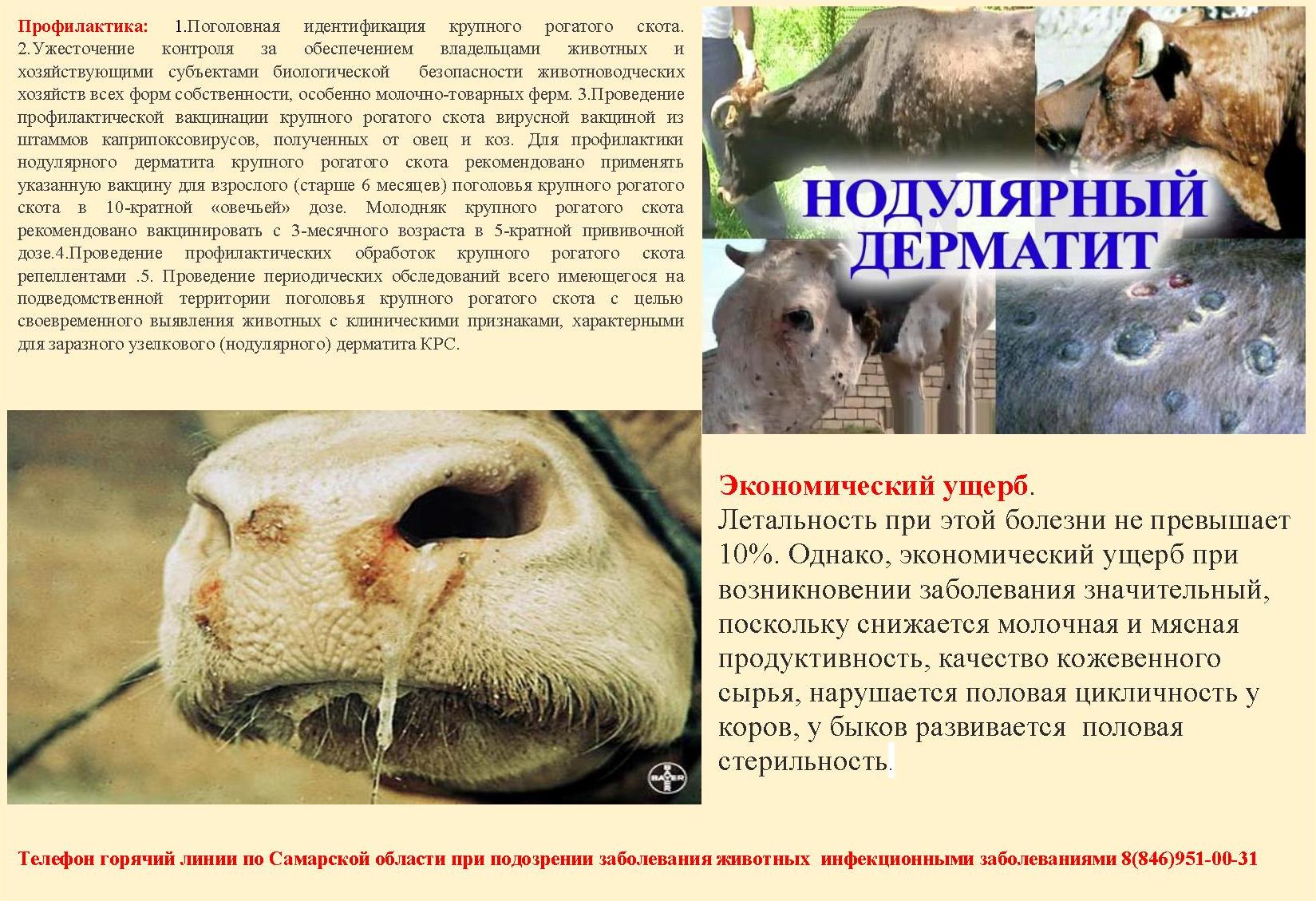 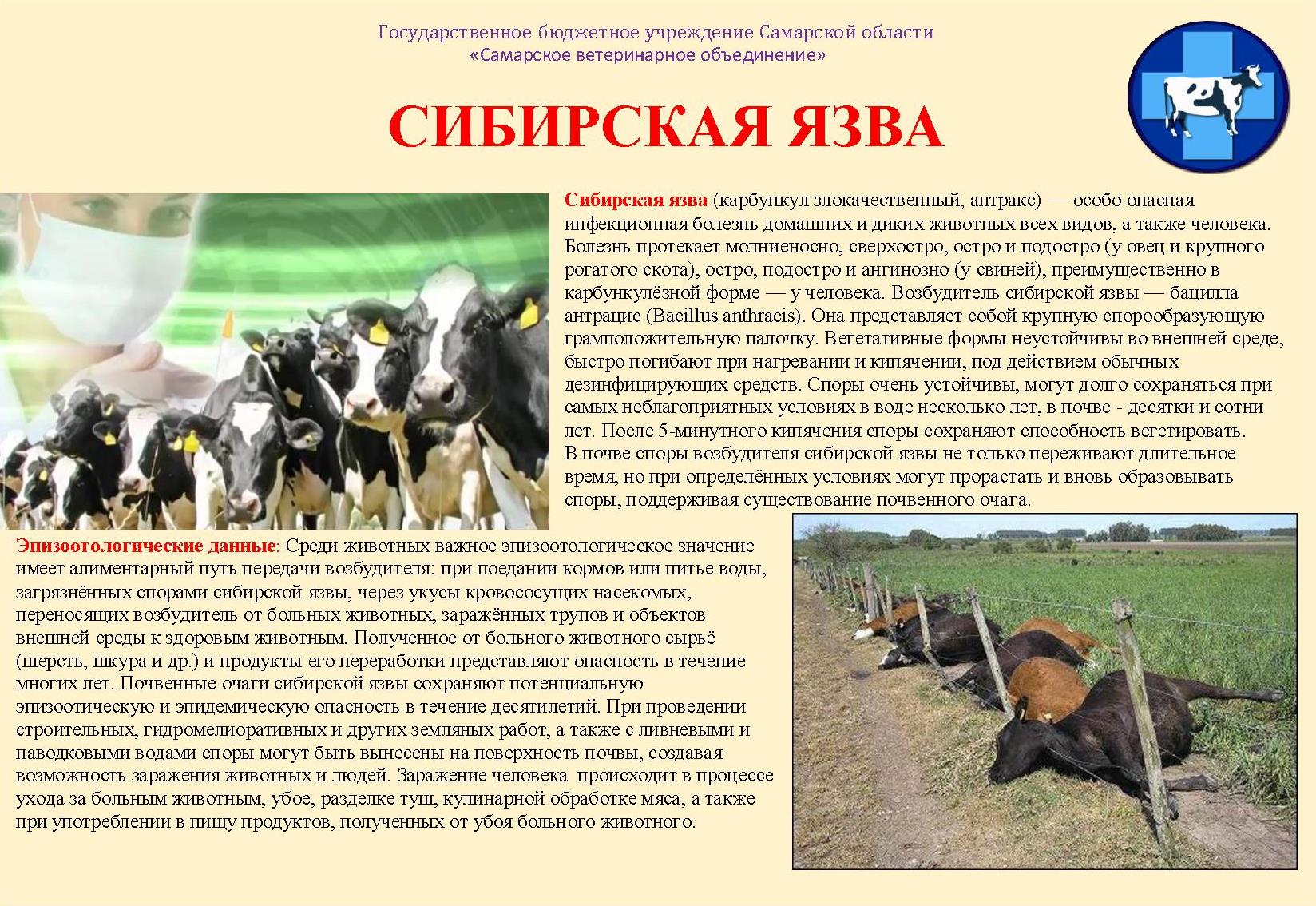 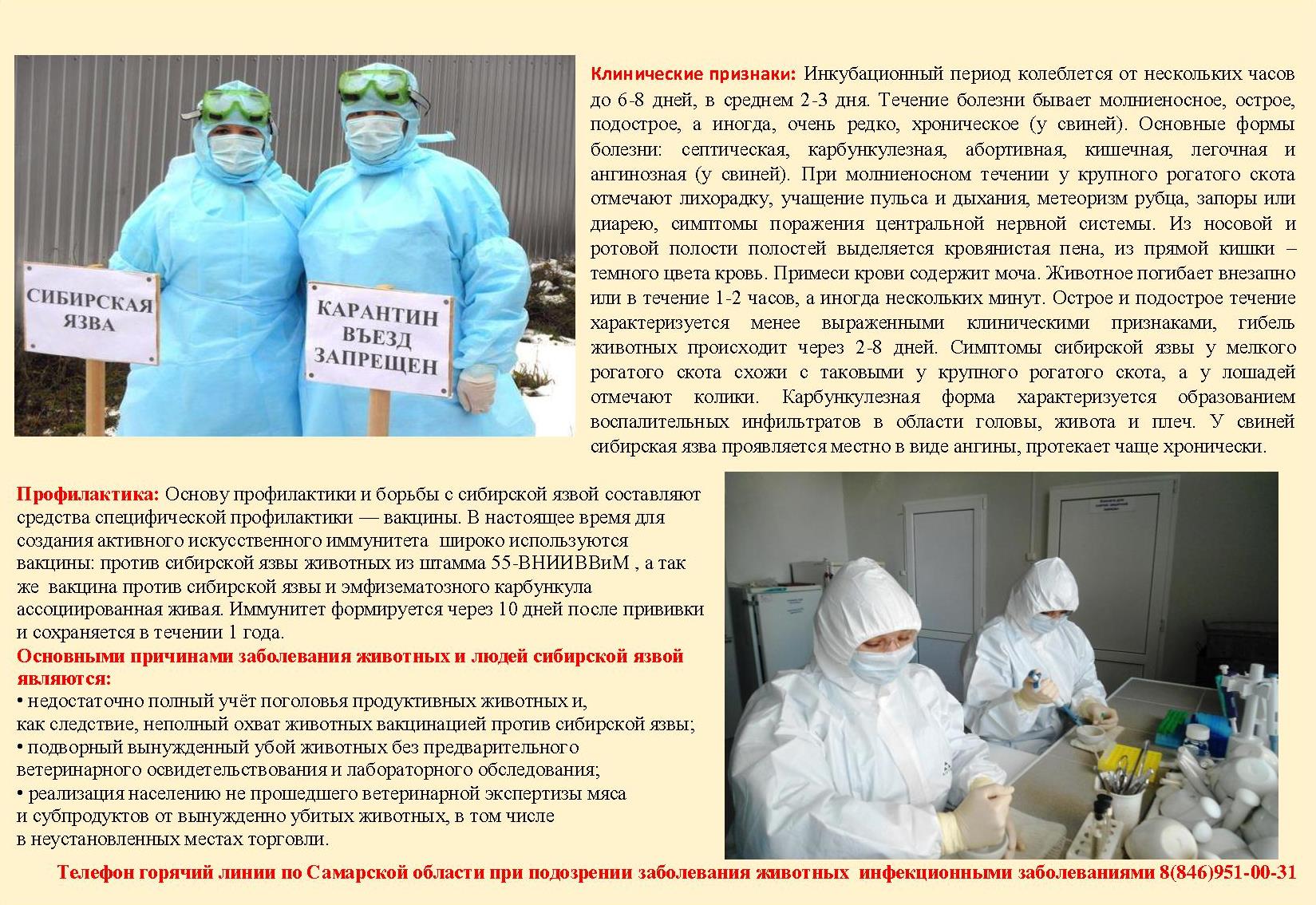 ГБУ СО "СВО" Тольяттинская СББЖ информирует о резком ухудшении эпизоотической обстановке по заразному  											(нодулярному) дерматиту крупного рогатого скота на территории Саратовской области, по африканской чуме  											на территории Саратовской, Волгоградской, Владимирской, Ивановской области.											О всех случаях подозрения на заболевание животных особо опасными и карантинными заболеваниями, а 											также в случае падежа животных с признаками инфекционных заболеваний (при падеже свиней во всех											случаях) необходимо экстренно информировать государственную ветеринарную службу.											Особо опасные, карантинные заболевания животных.  Особо опасные, карантинные заболевания животных.  Особо опасные, карантинные заболевания животных.  Болезни общие для человека и животных.